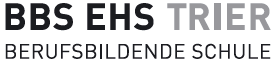 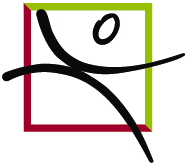 Name:  Vorname: Anschrift:Klasse: Zweiter Ausbildungsabschnitt In den Schuljahren beabsichtige ich mein integriertes Berufspraktikum in folgender Einrichtung abzuleisten:Anschrift der Einrichtung: Straße:		      Ort:			      Telefon, Fax:		      Leitung des Berufspraktikums: Mit der Einrichtung liegt ein hauptberufliches Beschäftigungsverhältnis als:   mit einem Stundenumfang von mindestens 50 Prozent einer vollen Stelle vor.Der Nachweis zur berufspädagogischen Fort- und Weiterbildung, gem. § 9, Abs. 1 Fachschulverordnung Sozialwesen vom 28. März 2012, GVBl, S. 50 liegt vor.Über Änderungen werde ich die Schule umgehend informieren.Ich bitte um Zulassung zum integrierten Berufspraktikum.Trier, 	____________________________							       Schülerin/SchülerKenntnisnahme durch die/den KlassenleiterIn: ___________     _______________________							Datum			UnterschriftDem Antrag wird zugestimmt.Trier, _____________              				         ________________________								         Bereichsleitung Fachschulen